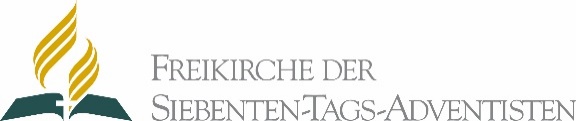 Bibelgesprächsplan Adventgemeinde Wertheim 4. Quartal 2017Stand: 09.10.17DatumGruppe 1 (Gottesdienstraum)Gruppe 2 
(Nebenraum)Gruppe 
russische Sprache07.10.17Haussmann GiebfriedAndreas RinnerValentine Kari14.10.17Andreas RinnerPiet KloosJuri Schneider21.10.17Alexander OttJonathan GiebfriedValentine Kari28.10.17Piet KloosAlexander OttJuri Schneider04.11.17Alexander OttKarin WustrackValentine Kari11.11.17Piet KloosJonathan GiebfriedJuri Schneider18.11.17Haussmann GiebfriedMarcel WustrackValentine Kari25.11.17Andreas RinnerAlexander OttJuri Schneider02.12.17Piet KloosKarin WustrackValentine Kari09.12.17Haussmann GiebfriedDetlef SchönJuri Schneider16.12.17Andreas RinnerJonathan GiebfriedValentine Kari23.12.17Alexander OttKarin WustrackJuri Schneider30.12.17Haussmann GiebfriedPiet KloosValentina Kari